Virginia Indicator 6 DataDecember 1, 2018Indicator 6:  Early Childhood Placement*Indicator 6: Early Childhood Environment for Children with IEPsTarget A – Regular early childhood program and receiving the majority of special education and related services in the regular education childhood program; Target B – Separate special education class, separate school, or residential facility 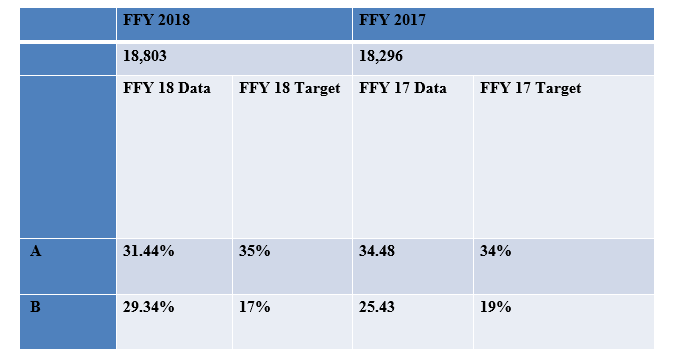 State Target for FFY 2017:Target A: Greater or equal to 35%Target B:  Less than or equal to 17%State Data for FFY 2018:Target A: 31.44% (Did not meet Target, Slippage)Target B:  29.34% (Did not meet Target, Slippage)State Data for FFY 2017:Target A: 34.48% (Met Target)Target B:  25.43% (Did not meet Target)*This is preliminary data and will be reviewed and confirmed by the Virginia Department of Education (VDOE) and Office of Special Education Programs.Indicator 6a: Children 3-5 Attending and Receiving the Majority of Services in the Program, 2017-18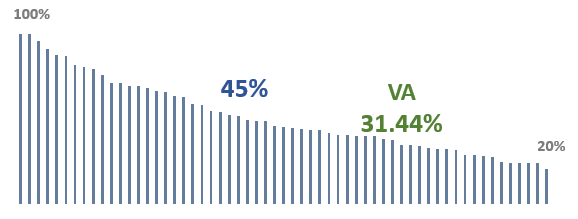 Each bar represents a State or TerritoryData rounded to whole numbers, 2 states unable to report due to questionable data qualityIndicator 6b: Children 3-5 Attending Special Ed Class, Separate School or Residential Program 2017-18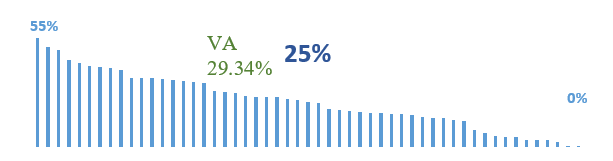 Each bar represents a State or TerritoryData rounded to whole numbers, 2 states unable to report due to questionable data quality